Рабочий лист «Как привнести в каждый день больше движения и положительных эмоций?»Все больше мы находимся за компьютерами и перед экранами, и во время дистанционной учебы все сложнее найти время для движения на улице. Проводя много времени на улице и двигаясь, мы способствуем поддержанию своего психического и физического здоровья. На сегодняшнем онлайн-уроке приглашенного учителя ты узнаешь, почему движение полезно, и как нахождение на природе влияет на твое психическое здоровье.Используй рабочий лист следующим образом:● перед прямой трансляцией ответь на вопросы,
● во время прямой трансляцией задавай вопросы,● после прямой трансляции обсуди тему со своими одноклассниками и выполни заданиеПЕРЕД ПРОСМОТРОМ ПРЯМОЙ ТРАНСЛЯЦИИ ЗАПОЛНИ ТАБЛИЦУПодумай о своих привычках и заполни таблицу по своим привычкам движения и самочувствию.ВО ВРЕМЯ ПРЯМОЙ ТРАНСЛЯЦИИ ЗАДАВАЙ ВОПРОСЫЧтобы получить ответы на важные для тебя вопросы, ты можешь во время прямой трансляции в Youtube задавать вопросы приглашенному учителю. Для этого добавь в чат или попроси своего учителя добавить свой вопрос в чат следующим образом:Каари, 12 класс, Куртнаская школа. Как стать президентом?Формулируя вопрос, будь вежливым и точным. Твои вопросы видят все, кто в это время смотрит прямую трансляцию. Чем раньше ты успеешь отправить вопросы, тем с большей вероятностью мы успеем ответить.ПОСЛЕ ПРЯМОЙ ТРАНСЛЯЦИИ СЫГРАЙ В БИНГО НА УЛИЦЕНахождение на улице и природе укрепляет твой дух и тело. Выйди на улицу, попробуй заметить на улице предметы, имеющиеся на доске игры «бинго», и выполни задания. По возможности распечатай рабочий лист (или сфотографируй на телефон) и возьми с собой на улицу. Отметь крестиком каждое игровое поле после выполнения задания. Позднее с одноклассниками на онлайн-уроке ты сможешь обсудить, как у тебя прошла игра, что интересное на улице и природе ты увидел (или даже сделай фото!), а также какие ощущения у тебя возникли после окончания игры в бинго. Поля бинго особенно приятно заполнять, если выйти на улицу вместе с семьей или со своим лучшим другом!БИНГО ХОРОШЕГО НАСТРОЕНИЯУтверждениеСовсем не согласенИногдаСогласенЯ провожу слишком много времени перед экраномЯ активно занимаюсь спортомМне нравится выходить на природуЯ часто гуляю на улицеЯ чувствую себя энергично и мотивированоНайди сосновую шишку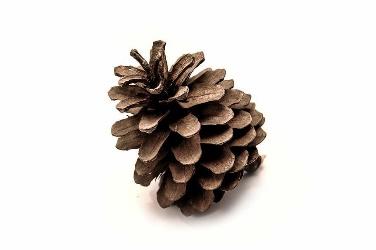 Найди скамейку, где можно сделать паузу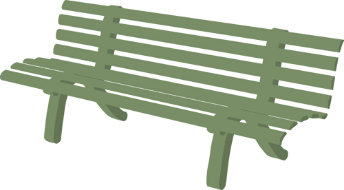 Найди мох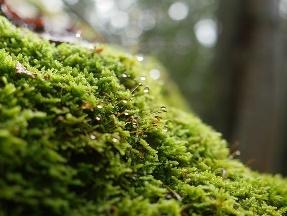 Найди на природе что-то колючее 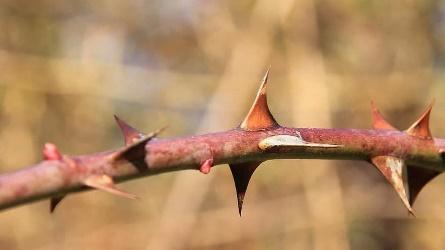 Пройди 1 минуту спиной впередЕсли увидишь мусор, убедись в его безопасности, собери и выброси в ближайший мусорный ящик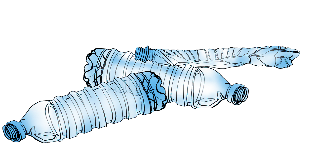 Сделай 10 приседанийНайдите одну достаточно прямую ветку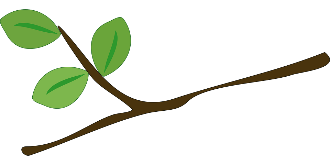 Найди березу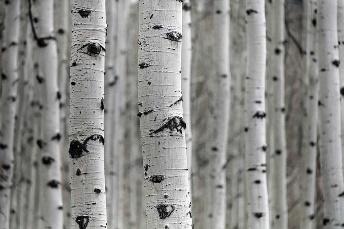 Найди на природе что-то желтое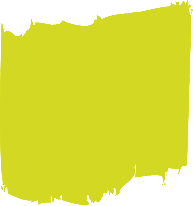 Подпрыгни 10 разНайди на природе что-то круглое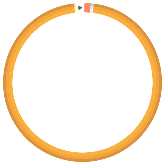 Найди водоем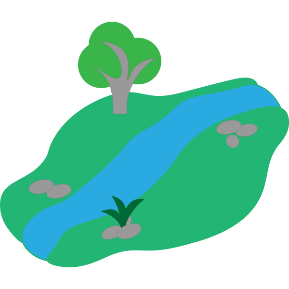 Залезь на дерево или большой камень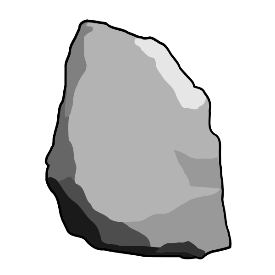 Найди 3 одинаковых камня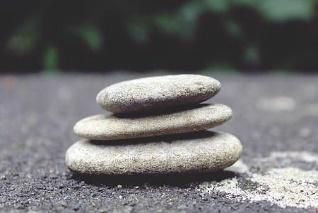 